MẪU ĐƠN ĐĂNG KÝ HỌC BỔNG NỮ SINH KỸ THUẬT HEEAP 2016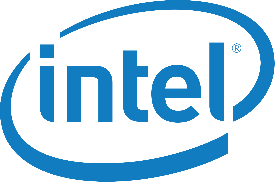 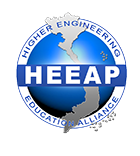 FEMALE STUDENT SCHOLARSHIP 2016 APPLICATIONPHẦN 1: THÔNG TIN CÁ NHÂN – SECTION 1: PERSONAL INFORMATION1. Họ tên (Full name):	2. Ngày/ tháng/ năm sinh (Date of Birth DD/MM/YYYY):	3. Giới tính – (Gender): Nữ - (Female)4. Điện thoại liên hệ - (Phone):	5. Số chứng minh thư – (Identity Number):	6. Địa chỉ email – (Email Address):	7. Địa chỉ nhà – (Residental Address):	PHẦN 2: THÔNG TIN HỌC TẬP – SECTION 2: EDUCATION8. Trường – (College/Uni):	9. Khoa – (Department):	10. Chuyên ngành – (Major):	11. Hiện là sinh viên năm – (Current Academic Year):	12. Mã/Số hiệu sinh viên – (Student ID):	13. Điểm Trung bình cộng kết quả học tập tất cả các năm học đại học tính đến thời điểm hiện tại – (Cumulative GPA):	14. Điểm thi Cao đẳng – dành riêng cho các nữ sinh viên năm 1 – (University entrance exam score): 	15. Các giải thưởng, bằng khen học bổng đã nhận. Nêu theo thứ tự quan trọng – (Honors / Awards / Scholarship History – List in order of importance):16. Các hoạt động Đoàn, Đội, tình nguyện và ngoại khóa khác. Nêu theo thứ tự quan trọng – (Extracurricular / Community Activities. Include school and community activities in order of importance):PHẦN 3: KỸ NĂNG – SECTION 3: SKILLS17. Bạn học tiếng Anh bao lâu rồi? – (How long have you been studying English?)18. Các chứng chỉ / điểm tiếng Anh đã có – (English Certificate, scores available)19. Bài luận ngắn “Nếu có cơ hội nói chuyện với một nhóm các bạn nữ trẻ tuổi, bạn sẽ nói gì để thuyết phục họ chọn theo đuổi sự nghiệp trong lĩnh vực Khoa học, Công nghệ hoặc Kỹ thuật?” (150-250 từ, có thể trả lời bằng tiếng Việt hoặc tiếng Anh) - Short essay: “If you had the opportunity to speak to a group of young women, what would your speech say to convince them to choose Science, Technology or Engineering as their career path?” (150-250 words) PHẦN 4: TẬP TIN ĐÍNH KÈM – SECTION 4: FILE ATTACHMENTSSinh viên scan các giấy tờ thành định dạng PDF – (Scan and attach the following documents in PDF format)20. Bảng điểm chính thức từ năm 1 đến thời điểm hiện tại – (Certified GPA from first year up to the application time)21. Đối với sinh viên năm 1: Giấy báo nhập học và kết quả học tập 3 năm cấp 3 – (Freshmen provide college admission letter and high school GPA)22. Thẻ sinh viên – (Student ID)23. Chứng minh thư nhân dân – (Nation ID)24. Các giấy tờ xác nhận khó khăn tài chính, bằng khen, chứng nhận tham gia ngoại khóa – (Other awards, financial need certificate, other certificates)Ngày/tháng/năm – Date:Ký tên – Signature: